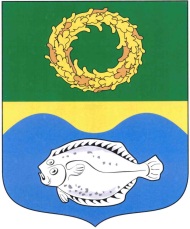 ОКРУЖНОЙ СОВЕТ ДЕПУТАТОВМУНИЦИПАЛЬНОГО ОБРАЗОВАНИЯ«ЗЕЛЕНОГРАДСКИЙ МУНИЦИПАЛЬНЫЙ ОКРУГКАЛИНИНГРАДСКОЙ ОБЛАСТИ»РЕШЕНИЕот 29 июня 2022 г.                                                                       № 201Зеленоградск                                  Об утверждении ключевых показателейвидов муниципального контроля и их целевых значений, индикативных показателей видов муниципального контроля, осуществляемых на территории Зеленоградского муниципального округаВ соответствии с Федеральным законом от 31.07.2020 № 248-ФЗ               «О государственном контроле (надзоре) и муниципальном контроле в Российской Федерации» окружной Совет депутатов Зеленоградского муниципального округаРЕШИЛ:Утвердить ключевые показатели муниципального земельного контроля и их целевые значения, индикативные показатели муниципального земельного контроля, осуществляемого на территории Зеленоградского муниципального округа согласно приложению 1.2.	Утвердить ключевые показатели муниципального лесного контроля и их целевые значения, индикативные показатели муниципального лесного контроля, осуществляемого на территории Зеленоградского муниципального округа согласно приложению 2.3.	Утвердить ключевые показатели муниципального контроля в области использования и охраны особо охраняемых природных территорий местного значения и их целевые значения, индикативные показатели муниципального контроля в области использования и охраны особо охраняемых природных территорий местного значения, осуществляемого на территории Зеленоградского муниципального округа согласно         приложению 3.4.	Утвердить ключевые показатели муниципального жилищного контроля и их целевые значения, индикативные показатели муниципального жилищного контроля, осуществляемого на территории Зеленоградского муниципального округа согласно приложению 4.5.	Утвердить ключевые показатели муниципального контроля на автомобильном транспорте и в дорожном хозяйстве и их целевые значения, индикативные показатели муниципального контроля на автомобильном транспорте и в дорожном хозяйстве, осуществляемого на территории Зеленоградского муниципального округа согласно приложению 5.6.	Утвердить ключевые показатели муниципального контроля за исполнением единой теплоснабжающей организацией обязательств по строительству, реконструкции и (или) модернизации объектов теплоснабжения и их целевые значения, индикативные показатели муниципального контроля за исполнением единой теплоснабжающей организацией обязательств по строительству, реконструкции и (или) модернизации объектов теплоснабжения, осуществляемого на территории Зеленоградского муниципального округа согласно приложению 6.7.	Утвердить ключевые показатели муниципального контроля в области благоустройства и их целевые значения, индикативные показатели муниципального контроля в области благоустройства, осуществляемого на территории Зеленоградского муниципального округа согласно           приложению 7.          8. Опубликовать решение в газете «Волна» и разместить на официальном сайте органов местного самоуправления Зеленоградского муниципального округа.9. Решение вступает в силу после его официального опубликования.Глава Зеленоградского муниципального округа         	                              С.В. КулаковПриложение 1                                                                    к решению окружного Совета депутатов 					                         Зеленоградского муниципального округаот 29 июня 2022 г. № 201Ключевые показателимуниципального земельного контроля и их целевые значенияПроцент нарушений, которые устранены или по которым приняты меры за неустранение нарушений в установленный срок, в отчетном периоде рассчитывается по формуле:𝑃 = 𝑁1+𝑁2     𝑁× 100%, где:P – процент нарушений, которые устранены или по которым приняты меры за неустранение нарушений в установленный срок, в отчетном периоде;N1 – нарушения, устраненные во исполнение выданных предписаний об устранении нарушений (далее –Предписание), сроки исполнения которых истекли  в отчетном периоде;N2 – нарушения, по которым приняты меры (протоколы по части 1 статьи 19.5 Кодекса Российской Федерации об административных правонарушениях, вновь выданные Предписания, поданные исковые заявления о принудительном исполнении Предписаний, сроки исполнения которых истекли в отчетном периоде);N3 – нарушения, по которым выданы Предписания, сроки   исполнения которых истекли  в отчетном периоде.Индикативные показатели муниципального земельного контроляКоличество плановых контрольных мероприятий, проведенных за отчетный период.Количество внеплановых контрольных мероприятий со взаимодействием с контролируемыми лицами, проведенных за отчетный период.Количество внеплановых контрольных мероприятий без взаимодействия с контролируемыми лицами, проведенных за отчетный период.Количество направленных в органы прокуратуры заявлений о согласовании проведения контрольных мероприятий за отчетный период.Количество направленных в органы прокуратуры заявлений о согласовании проведения контрольных мероприятий, по которым органами прокуратуры отказано в согласовании их проведения, за отчетный период.Количество объектов контроля, в отношении которых проведены контрольные мероприятия, за отчетный период.Количество контрольных мероприятий, по результатам которых выявлены нарушения обязательных требований, за отчетный период.     Количество выявленных нарушений обязательных требований за отчетный период.Количество выданных предписаний об устранении нарушений обязательных требований за отчетный период.Количество устраненных нарушений обязательных требований за отчетный период.Количество профилактических мероприятий, проведенных за отчетный период.Количество административных наказаний, наложенных по результатам рассмотрения материалов контрольных мероприятий, переданных в уполномоченные органы для возбуждения дел об административных правонарушениях.Общая сумма административных штрафов, наложенных по результатам рассмотрения материалов контрольных мероприятий.Количество судебных решений о назначении административного наказания, вынесенных по материалам контрольных мероприятий.Количество жалоб, исковых заявлений об оспаривании решений о проведении контрольных мероприятий, отмене результатов контрольных мероприятий, за отчетный период.Количество жалоб, исковых заявлений об оспаривании решений о проведении контрольных мероприятий, отмене результатов контрольных мероприятий, по которым принято решение либо вынесены судебные решения о полной либо частичной отмене решений о проведении контрольных мероприятий, либо об отмене результатов контрольных мероприятий.Приложение 2                                                                    к решению окружного Совета депутатов 					                         Зеленоградского муниципального округаот 29 июня 2022 г. № 201Ключевые показателимуниципального лесного контроля и их целевые значенияПроцент нарушений, которые устранены или по которым приняты меры за неустранение  нарушений в установленный срок, в отчетном периоде рассчитывается по формуле:𝑃 = 𝑁1+𝑁2     𝑁× 100%, где:P – процент нарушений, которые устранены или по которым приняты меры за неустранение нарушений в установленный срок, в отчетном периоде;N1 – нарушения, устраненные во исполнение выданных предписаний об устранении нарушений (далее –Предписание), сроки исполнения которых истекли в отчетном периоде;N2 – нарушения, по которым приняты меры (протоколы по части 1 статьи 19.5 Кодекса Российской Федерации об административных правонарушениях, вновь выданные Предписания, поданные исковые заявления о принудительном исполнении Предписаний, сроки исполнения которых истекли в отчетном периоде);N3 – нарушения, по которым выданы Предписания, сроки   исполнения которых истекли  в отчетном периоде.Индикативные показатели муниципального лесного контроляКоличество внеплановых контрольных мероприятий со взаимодействием с контролируемыми лицами, проведенных за отчетный период.Количество внеплановых контрольных мероприятий без взаимодействия с контролируемыми лицами, проведенных за отчетный период.Количество направленных в органы прокуратуры заявлений о согласовании проведения контрольных мероприятий за отчетный период.Количество направленных в органы прокуратуры заявлений о согласовании проведения контрольных мероприятий, по которым органами прокуратуры отказано в согласовании их проведения, за отчетный период.Количество объектов контроля, в отношении которых проведены контрольные мероприятия, за отчетный период.Количество контрольных мероприятий, по результатам которых выявлены нарушения обязательных требований, за отчетный период.Количество выявленных нарушений обязательных требований за отчетный период.Количество выданных предписаний об устранении нарушений обязательных требований за отчетный период.Количество устраненных нарушений обязательных требований за отчетный период.Количество профилактических мероприятий, проведенных за отчетный период.Количество административных наказаний, наложенных по результатам рассмотрения материалов контрольных мероприятий, переданных в уполномоченные органы для возбуждения дел об административных правонарушениях.Общая сумма административных штрафов, наложенных по результатам рассмотрения материалов контрольных мероприятий.Количество судебных решений о назначении административного наказания, вынесенных по материалам контрольных мероприятий.Количество жалоб, исковых заявлений об оспаривании решений о проведении контрольных мероприятий, отмене результатов контрольных мероприятий, за отчетный период.Количество жалоб, исковых заявлений об оспаривании решений о проведении контрольных мероприятий, отмене результатов контрольных мероприятий, по которым принято решение либо вынесены судебные решения о полной либо частичной отмене решений о проведении контрольных мероприятий, либо об отмене результатов контрольных мероприятий.Приложение 3                                                                    к решению окружного Совета депутатов 					                         Зеленоградского муниципального округаот 29 июня 2022 г. № 201Ключевые показатели муниципального контроля в области использования и охраны особо охраняемых природных территорий местного значения и их целевые значенияПроцент нарушений, которые устранены или по которым приняты меры за неустранение  нарушений в установленный срок, в отчетном периоде рассчитывается по формуле:𝑃 = 𝑁1+𝑁2     𝑁× 100%, где:P – процент нарушений, которые устранены или по которым приняты меры за неустранение нарушений в установленный срок, в отчетном периоде;N1 – нарушения, устраненные во исполнение выданных предписаний об устранении нарушений (далее - Предписание), сроки исполнения которых истекли в отчетном периоде;N2 – нарушения, по которым приняты меры (протоколы по части 1 статьи 19.5 Кодекса Российской Федерации об административных правонарушениях, вновь выданные Предписания, поданные исковые заявления о принудительном исполнении Предписаний, сроки исполнения которых истекли в отчетном периоде);N3 – нарушения, по которым выданы Предписания, сроки исполнения которых истекли в отчетном периоде.Индикативные показателимуниципального контроля в области использования и охраны особо охраняемых  природных территорий местного значенияКоличество внеплановых контрольных мероприятий со взаимодействием с контролируемыми лицами, проведенных за отчетный период.Количество внеплановых контрольных мероприятий без взаимодействия с контролируемыми лицами, проведенных за отчетный период.Количество направленных в органы прокуратуры заявлений о согласовании проведения контрольных мероприятий за отчетный период.Количество направленных в органы прокуратуры заявлений о согласовании проведения контрольных мероприятий, по которым органами прокуратуры отказано в согласовании их проведения, за отчетный период.Количество объектов контроля, в отношении которых проведены контрольные мероприятия, за отчетный период.Количество контрольных мероприятий, по результатам которых выявлены нарушения обязательных требований, за отчетный период.Количество выявленных нарушений обязательных требований за отчетный период.Количество выданных предписаний об устранении нарушений обязательных требований за отчетный период.Количество устраненных нарушений обязательных требований за отчетный период.Количество профилактических мероприятий, проведенных за отчетный период.Количество административных наказаний, наложенных по результатам рассмотрения материалов контрольных мероприятий, переданных в уполномоченные органы для возбуждения дел об административных правонарушениях.Общая сумма административных штрафов, наложенных по результатам рассмотрения материалов контрольных мероприятий.Количество судебных решений о назначении административного наказания, вынесенных по материалам контрольных мероприятий.Количество жалоб, исковых заявлений об оспаривании решений о проведении контрольных мероприятий, отмене результатов контрольных мероприятий, за отчетный период.Количество жалоб, исковых заявлений об оспаривании решений о проведении контрольных мероприятий, отмене результатов контрольных мероприятий, по которым принято решение либо вынесены судебные решения о полной либо частичной отмене решений о проведении контрольных мероприятий, либо об отмене результатов контрольных мероприятий.Приложение 4                                                                    к решению окружного Совета депутатов 					                         Зеленоградского муниципального округаот 29 июня 2022 г. № 201Ключевые показателимуниципального жилищного контроля и их целевые значенияПроцент нарушений, которые устранены или по которым приняты меры за неустранение  нарушений в установленный срок, в отчетном периоде рассчитывается по формуле:𝑃 = 𝑁1+𝑁2     𝑁× 100%, где:P – процент нарушений, которые устранены или по которым приняты меры за неустранение нарушений в установленный срок, в отчетном периоде;N1 – нарушения, устраненные во исполнение выданных предписаний об устранении нарушений (далее - Предписание), сроки исполнения которых истекли в отчетном периоде;N2 – нарушения, по которым приняты меры (протоколы по части 1 статьи 19.5 Кодекса Российской Федерации об административных правонарушениях, вновь выданные Предписания, поданные исковые заявления о принудительном исполнении Предписаний, сроки исполнения которых истекли в отчетном периоде);N3 – нарушения, по которым выданы Предписания, сроки исполнения которых истекли в отчетном периоде.Индикативные показатели муниципального жилищного контроляКоличество внеплановых контрольных мероприятий со взаимодействием  с контролируемыми лицами, проведенных за отчетный период.Количество внеплановых контрольных мероприятий без взаимодействия  с контролируемыми лицами, проведенных за отчетный период.Количество направленных в органы прокуратуры заявлений о согласовании проведения контрольных мероприятий за отчетный период.Количество направленных в органы прокуратуры заявлений о согласовании проведения контрольных   мероприятий, по которым органами   прокуратуры   отказано в согласовании их проведения, за отчетный период.Количество объектов контроля, в отношении которых проведены контрольные мероприятия, за отчетный период.Количество контрольных мероприятий, по результатам которых выявлены нарушения обязательных требований, за отчетный период.Количество выявленных нарушений обязательных требований за отчетный период.Количество выданных предписаний об устранении нарушений обязательных требований   за отчетный период.Количество устраненных нарушений обязательных требований за отчетный период.Количество профилактических мероприятий, проведенных за отчетный период.Количество административных наказаний, наложенных по результатам рассмотрения материалов контрольных мероприятий, переданных в уполномоченные органы для возбуждения дел об административных правонарушениях.Общая сумма административных штрафов, наложенных по результатам рассмотрения материалов контрольных мероприятий.Количество судебных решений о назначении административного наказания, вынесенных по материалам контрольных мероприятий.Количество жалоб, исковых заявлений об оспаривании решений о проведении контрольных мероприятий, отмене результатов контрольных мероприятий, за отчетный период.Количество жалоб, исковых заявлений об оспаривании решений о проведении контрольных мероприятий, отмене результатов контрольных мероприятий, по которым принято решение либо вынесены судебные решения о полной либо частичной отмене решений о проведении контрольных мероприятий, либо об отмене результатов контрольных мероприятий.Приложение 5                                                                    к решению окружного Совета депутатов 					                         Зеленоградского муниципального округаот 29 июня 2022 г. № 201Ключевые показателимуниципального контроля на автомобильном транспорте и в дорожном хозяйствеи их целевые значенияПроцент нарушений, которые устранены или по которым приняты меры за неустранение  нарушений в установленный срок, в отчетном периоде рассчитывается по формуле:𝑃 = 𝑁1+𝑁2     𝑁× 100%, где:P – процент нарушений, которые устранены или по которым приняты меры за  неустранение нарушений в установленный срок, в отчетном периоде;N1 – нарушения, устраненные во исполнение выданных предписаний об устранении нарушений (далее — Предписание), сроки исполнения которых истекли в отчетном периоде;N2 – нарушения, по которым приняты меры (протоколы по части 1 статьи 19.5 Кодекса Российской Федерации об административных правонарушениях, вновь выданные Предписания, поданные исковые заявления о принудительном исполнении Предписаний, сроки исполнения которых истекли в отчетном периоде);N3 – нарушения, по которым выданы Предписания, сроки исполнения которых истекли в отчетном периоде.Индикативные показателимуниципального контроля на автомобильном транспорте и в дорожном хозяйствеКоличество внеплановых контрольных мероприятий со взаимодействием        с контролируемыми лицами, проведенных за отчетный период.Количество внеплановых контрольных мероприятий без взаимодействия  с контролируемыми лицами, проведенных за отчетный период.Количество направленных в органы прокуратуры заявлений о согласовании проведения контрольных мероприятий за отчетный период.Количество направленных в органы прокуратуры заявлений о согласовании проведения контрольных мероприятий, по которым органами прокуратуры отказано в согласовании их проведения, за отчетный период.Количество объектов контроля, в отношении которых проведены контрольные мероприятия, за отчетный период.Количество контрольных мероприятий, по результатам которых выявлены нарушения обязательных требований, за отчетный период.Количество выявленных нарушений обязательных требований за отчетный период.Количество выданных предписаний об устранении нарушений обязательных требований  за отчетный период.Количество устраненных нарушений обязательных требований за отчетный период.Количество профилактических мероприятий, проведенных за отчетный период.Количество административных наказаний, наложенных по результатам рассмотрения материалов контрольных мероприятий, переданных в уполномоченные органы для возбуждения дел об административных правонарушениях.Общая сумма административных штрафов, наложенных по результатам рассмотрения материалов контрольных мероприятий.Количество судебных решений о назначении административного наказания, вынесенных по материалам контрольных мероприятий.Количество жалоб, исковых заявлений об оспаривании решений о проведении контрольных мероприятий, отмене результатов контрольных мероприятий, за отчетный период.Количество жалоб, исковых заявлений об оспаривании решений о проведении контрольных мероприятий, отмене результатов контрольных мероприятий, по которым принято решение либо вынесены судебные решения о полной либо частичной отмене решений о проведении контрольных мероприятий, либо об отмене результатов контрольных мероприятий.Приложение 6                                                                    к решению окружного Совета депутатов 					                         Зеленоградского муниципального округаот 29 июня 2022 г. № 201Ключевые показателимуниципального контроля за исполнением единой теплоснабжающей организацией обязательств по строительству, реконструкции и (или) модернизации объектов теплоснабжения и их целевые значенияПроцент нарушений, которые устранены или по которым приняты меры за неустранение  нарушений в установленный срок, в отчетном периоде рассчитывается по формуле:𝑃 = 𝑁1+𝑁2     𝑁× 100%, где:P – процент нарушений, которые устранены или по которым приняты меры за неустранение нарушений в установленный срок, в отчетном периоде;N1 – нарушения, устраненные во исполнение выданных предписаний об устранении нарушений (далее - Предписание), сроки исполнения которых истекли в отчетном периоде;N2 – нарушения, по которым приняты меры (протоколы по части 1 статьи 19.5 Кодекса Российской Федерации об административных правонарушениях, вновь выданные Предписания, поданные исковые заявления о принудительном исполнении Предписаний, сроки исполнения которых истекли в отчетном периоде);N3 – нарушения, по которым выданы Предписания, сроки исполнения которых истекли в отчетном периоде.Индикативные показателимуниципального контроля за исполнением единой теплоснабжающей организацией обязательств по строительству, реконструкции и (или) модернизации объектов теплоснабженияКоличество внеплановых контрольных мероприятий со взаимодействием с контролируемыми лицами, проведенных за отчетный период.Количество внеплановых контрольных мероприятий без взаимодействия с контролируемыми лицами, проведенных за отчетный период.Количество направленных в органы прокуратуры заявлений о согласовании проведения контрольных мероприятий за отчетный период.Количество направленных в органы прокуратуры заявлений о согласовании проведения контрольных мероприятий, по которым органами прокуратуры отказано в согласовании их проведения, за отчетный период.Количество объектов контроля, в отношении которых проведены контрольные мероприятия, за отчетный период.Количество контрольных мероприятий, по результатам которых выявлены нарушения обязательных требований, за отчетный период.Количество выявленных нарушений обязательных требований за отчетный период.Количество выданных предписаний об устранении нарушений обязательных требований за отчетный период.Количество устраненных нарушений обязательных требований за отчетный период.Количество профилактических мероприятий, проведенных за отчетный период.Количество административных наказаний, наложенных по результатам рассмотрения материалов контрольных мероприятий, переданных в уполномоченные органы для возбуждения дел об административных правонарушениях.Общая сумма административных штрафов, наложенных по результатам рассмотрения материалов контрольных мероприятий.Количество судебных решений о назначении административного наказания, вынесенных по материалам контрольных мероприятий.Количество жалоб, исковых заявлений об оспаривании решений о проведении контрольных мероприятий, отмене результатов контрольных мероприятий, за отчетный период.Количество жалоб, исковых заявлений об оспаривании решений о проведении контрольных мероприятий, отмене результатов контрольных мероприятий, по которым принято решение либо вынесены судебные решения о полной либо частичной отмене решений о проведении контрольных мероприятий, либо об отмене результатов контрольных мероприятий.Приложение 7                                                                    к решению окружного Совета депутатов 					                         Зеленоградского муниципального округаот 29 июня 2022 г. № 201Ключевые показателимуниципального контроля в области благоустройства и их целевые значенияПроцент нарушений, которые устранены или по которым приняты меры за неустранение  нарушений в установленный срок, в отчетном периоде рассчитывается по формуле:𝑃 = 𝑁1+𝑁2     𝑁× 100%, где:P – процент нарушений, которые устранены или по которым приняты меры за неустранение нарушений в установленный срок, в отчетном периоде;N1 – нарушения, устраненные во исполнение выданных предписаний об устранении нарушений (далее - Предписание), сроки исполнения которых истекли в отчетном периоде;N2 – нарушения, по которым приняты меры (составлены протоколы об административных правонарушениях в соответствии с Кодексом Российской Федерации об административных правонарушениях и (или) Законом Калининградской области от 12.05.2008 № 244 «Кодекс Калининградской области об административных правонарушениях», выданы новые Предписания или направлены исковые заявления о принудительном исполнении Предписаний, сроки исполнения которых истекли в отчетном периоде);N3 – нарушения, по которым выданы Предписания, сроки исполнения которых истекли   в отчетном периоде.Индикативные показатели муниципального контроля в области благоустройстваКоличество внеплановых контрольных мероприятий со взаимодействием                    с контролируемыми лицами, проведенных за отчетный период.Количество	внеплановых	контрольных	мероприятий	без взаимодействия с контролируемыми лицами, проведенных за отчетный период.Количество направленных в органы прокуратуры заявлений о согласовании проведения контрольных мероприятий за отчетный период.Количество направленных в органы прокуратуры заявлений о согласовании проведения контрольных мероприятий, по которым органами прокуратуры отказано в согласовании их проведения, за отчетный период.Количество объектов контроля, в отношении которых проведены контрольные мероприятия, за отчетный период.Количество контрольных мероприятий, по результатам которых выявлены нарушения обязательных требований, за отчетный период.Количество выявленных нарушений обязательных требований за отчетный период.Количество выданных предписаний об устранении нарушений обязательных требований за отчетный период.Количество устраненных нарушений обязательных требований за отчетный период.Количество профилактических мероприятий, проведенных за отчетный период.Количество административных наказаний, наложенных по результатам рассмотрения материалов контрольных мероприятий, переданных в уполномоченные органы для возбуждения дел об административных правонарушениях.Общая сумма административных штрафов, наложенных по результатам рассмотрения материалов контрольных мероприятий.Количество судебных решений о назначении административного наказания, вынесенных по материалам контрольных мероприятий.Количество жалоб, исковых заявлений об оспаривании решений о проведении контрольных мероприятий, отмене результатов контрольных мероприятий, за отчетный период.Количество жалоб, исковых заявлений об оспаривании решений о проведении контрольных мероприятий, отмене результатов контрольных мероприятий, по которым принято решение либо вынесены судебные решения о полной либо частичной отмене решений о проведении контрольных мероприятий, либо об отмене результатов контрольных мероприятий.Ключевые показателиЦелевыезначенияПроцент нарушений, которые устранены или по которым приняты мерыза неустранение нарушений в установленный срок100%Процент выполнения плана плановых контрольных мероприятий100%Процент отмененных решений о проведении контрольных  мероприятий,результатов контрольных мероприятий0%Процент профилактических мероприятий по отношению к контрольныммероприятиямне менее50%Ключевые показателиЦелевыезначенияПроцент нарушений, которые устранены или по которым приняты мерыза неустранение нарушений в установленный срок100%Процент отмененных решений о проведении контрольных  мероприятий,результатов контрольных мероприятий0%Процент профилактических мероприятий по отношению к контрольныммероприятиямне менее50%                                             Ключевые показателиЦелевыезначенияПроцент нарушений, которые устранены или по которым приняты мерыза неустранение нарушений в установленный срок100%Процент отмененных решений о проведении контрольных  мероприятий,результатов контрольных мероприятий0%Процент профилактических мероприятий по отношению к контрольныммероприятиямне менее50%                                               Ключевые показателиЦелевыезначенияПроцент нарушений, которые устранены или по которым приняты меры за неустранение нарушений в установленный срок100%Процент отмененных решений о проведении контрольных мероприятий,результатов контрольных мероприятий0%Процент профилактических мероприятий по отношению к контрольныммероприятиям не менее50%Ключевые показателиЦелевыезначенияПроцент нарушений, которые устранены или по которым приняты меры за неустранение нарушений в установленный срок100%Процент отмененных решений о проведении контрольных  мероприятий,результатов контрольных мероприятий0%Процент профилактических мероприятий по отношению к контрольныммероприятиямне менее50%Ключевые показателиЦелевыезначенияПроцент нарушений, которые устранены или по которым приняты меры за неустранение нарушений в установленный срок100%Процент отмененных решений о проведении контрольных  мероприятий, результатов контрольных мероприятий0%Процент профилактических мероприятий по отношению к контрольным мероприятиямне менее50%Ключевые показателиЦелевыезначенияПроцент нарушений, которые устранены или по которым приняты мерыза неустранение нарушений в установленный срок100%Процент обоснованных жалоб на действия (бездействие) контрольногооргана и (или) его должностного лица при проведении контрольных мероприятий5%Процент отмененных решений о проведении контрольных мероприятий,результатов контрольных мероприятий5%Процент контрольных мероприятий, по результатам которых были выявлены нарушения, но не приняты соответствующие меры административного воздействия15%Процент вынесенных судебных актов о назначении административногонаказания по материалам контрольного органа85%Процент профилактических мероприятий по отношению к контрольныммероприятиямне менее50%